First Name of Application CV No 1648980Whatsapp Mobile: +971504753686 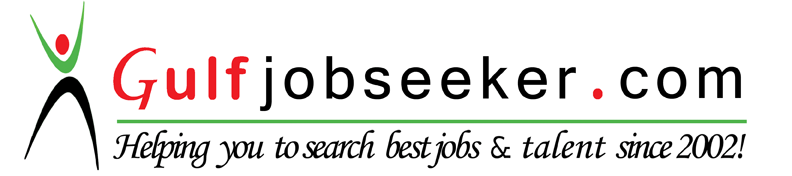 To get contact details of this candidate Purchase our CV Database Access on this link.http://www.gulfjobseeker.com/employer/services/buycvdatabase.phpCareer ObjectivesAn extremely skilled professional having proven experience over 3 years, Seeking a career opportunity within a professionally managed organization where my experience, skills and education will gain me a position of substantial responsibility and perpetual growth. Organizational ExperienceEmirates Islamic Business Finance, UAE                                                     May 2015- Till DateRelationship Officer (SME)Identifying, targeting and acquiring new client for Business Finance through presentation during Cold Call & Tele calling.To ensure high-level customer satisfaction at all levels through coordination with other departments. Maintaining all Customer Details in Excel after trading.Customer Follow-up for EMI (Reminder call to the customer one day before EMI date). Preparing and maintaining all paperwork necessary regarding trading and clients documents. Opening Current Account as cross sell product to do the trading in linked accountKYC and EDD to open new account as well to do FATCA for entity and individualFollow up with customer to maintain the account balances.Aseel Islamic Finance (FGB) UAE	Feb’2014- July’2014 Sales Officer (SME)Dealing with the customers and build a strong relationship. Assisting and preparing all documents required for each Application.Making daily consolidated Transmittal, follow up, for Discrepancies and Resolutions.  Achieving over-and-above the assigned targets and maintain consistency.Sourcing new business for the organization and serving the clients.                                                                          Visiting the companies to get business from those companies.Collecting data from cold calling.Reporting to Branch manager.Majid Al Futtaim Finance LLC, UAE	Jan’2013-Dec’2013 Sales Officer (Najm Cards)Dealing with salaried & self employed customers. Assisting and preparing all documents required for each Application.Achieving over-and-above the assigned targets and maintain consistency.Collecting data from cold calling as well as Carrefour to maximize businessScholastic Credentials2003-2005   MBA Master of Business Administration (2 year Full Time)V.B.S. Purvanchal University, Jaunpur (U.P.) IndiaSpecialization in Marketing & HR1999-2002 Bachelor of Science (Hons.) from Aligarh Muslim University (AMU)Specialization:     (Chemistry)IT SkillsDiploma in Desk Top Publishing (DTP) Duration: 3 Months.Proficiency in MS- Excel, MS- Word, Power Point,  Page Maker & Coral Draw.Personal DetailsNationality	:	Indian.Sex		:	Male.Date of Birth	:	2nd May 1980 Marital Status	:	Married.  Languages Known	:	English, Hindi, and Urdu.	                    